ОБЩИНСКА ИЗБИРАТЕЛНА КОМИСИЯ – ЛЪКИ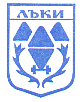 Гр.Лъки, ул.”Възраждане” №18, тел.03052/22 00, факс 03052/21 68, е-mail: oik1615@cik.bg  П  Р О Т О К О Л № 10Днес, 18.09.2015 год. (петък) от 15.00 часа в Заседателната зала на Общинска администрация – гр. Лъки находяща се на I-вия етаж се проведе деветото заседание на ОИК - Лъки, мандат 2015 - 2019 година.Заседанието бе открито от г-жа Иванка Янкова – Председател на ОИК - Лъки, която обяви наличието на 10 /десет/ члена на комисията, има кворум и заседанието може да започне. Отсъства г-жа Даниела Мазнева. Г-жа Янкова: Колеги преди началото на днешното заседание искам да ви обявя дневния ред. Предлагам да преминем към гласуване на дневния ред, който добива следния вид:Приемане на Инструкция за обработването на лични данни от ОИК, съгласно чл.23, ал.4 от Закона за защита на личните данни и Наредба №1 от 30.01.2013 год. за минималното ниво на технически и организационни мерки и допустимия вид защита на личните данниРегистриране на кандидат за кмет на община Лъки предложен от партия ГЕРБ в изборите за общински съветници, кмет на община и кметове на кметства в община Лъки, насрочен за 25 октомври 2015г.Регистриране на кандидат за кмет на кметство в община Лъки предложен от партия ГЕРБ в изборите за общински съветници, кмет на община и кметове на кметства в община Лъки, насрочен за 25 октомври 2015г.Регистриране на кандидати за общински съветници в община Лъки предложени от партия ГЕРБ в изборите за общински съветници, кмет на община и кметове на кметства в община Лъки, насрочен за 25 октомври 2015г.Други.Общ брой членове ОИК             		-   11Брой присъствали на гласуването          	-     8Брой гласували “ЗА”                              	-     8Брой гласували “Против”			-     0Приема се.      На база обявения и приет дневен ред ОИК – Лъки взе следните решения:РЕШЕНИЕ № 37 - МИ/НРгр. Лъки, 18.09.2015 год.ОТНОСНО: Приемане на Инструкция за обработването на лични данни от ОИК, съгласно чл.23, ал.4 от Закона за защита на личните данни и Наредба №1 от 30.01.2013 год. за минималното ниво на технически и организационни мерки и допустимия вид защита на личните данни.  Като взе предвид необходимостта от приемане на мерки за защита на личните данни, обработвани от Общинска избирателна комисия – Лъки и на основание чл.87, ал.1, т.1 от ИК, във връзка с чл.23, ал.4 от ЗЗЛД и Наредба №1 от 07.02.2007 год. за минималното ниво на технически и организационни мерки и допустимия вид защита на личните данни Общинска администрация гр.Лъки, област ПловдивРЕШИ:Приема Инструкция за необходимите минимални технически и организационни мерки за защита на личните данни, обработвани от Общинска избирателна комисия – Лъки, назначена с Решение №1706 на ЦИК от 02.09.2015 год. за изборите за общински съветници и за кметове, както и за национален референдум на 25 октомври 2015 год., съгласно Приложение №1 – неразделна част от настоящото решение.Приложение  №1И Н С Т Р У К Ц И Яза необходимите минимални технически и организационни мерки за защита на личните данни, обработвани от Общинска избирателна – Лъки, назначена с Решение № 1706-МИ/НР на ЦИК от 02.09.2015 год. за изборите за общински съветници и за кметове, както и за национален референдум на 25 октомври 2015 год.І. ОБЩИ ПОЛОЖЕНИЯ Чл.1 (1) Настоящата инструкция се издава на основание чл. 23 ал. 4 от Закона за защита на личните данни и Наредба №1/30.01.2013 год. за минималното ниво на технически и организационни мерки и допустимия вид защита на личните данни.(2) Регламентира правомерното обработване на лични данни, предоставени на Общинската избирателна комисия Лъки, в качеството й на администратор на лични данни, определен да изпълнява функциите на обработващ лични данни при провеждане на избори за общински съветници и кметове, както и за национален референдум на 25.10.2015 год. (3) Вида, целите и средствата за осъществяване на обработване на личните данни са определени в Изборния кодекс.Чл.2. Настоящата инструкция съдържа правила, които уреждат условията и реда за водене на регистри по Закона за защита на личните данни (ЗЗЛД), както и организацията и реда за упражняване на контрол при обработването на лични данни от Общинска избирателна комисия Лъки, наричана по - долу само ОИК.Чл. 3 (1) Обработване на личните данни е всяко действие или съвкупност от действия, които могат да се извършат по отношение на личните данни с автоматични или други средства, като събиране, записване, организиране, съхраняване, адаптиране или изменение, възстановяване, консултиране, употреба, разкриване или предаване, разпространяване, предоставяне, актуализиране или комбиниране, блокиране, заличаване или унищожаване на данните. (2) Обработване на личните данни се състои и в осигуряване на достъпа до определена информация само за лица, чиито служебни задължения или конкретно възложена задача налагат такъв достъп, а именно: чиито правомощия произтичат от закона.Чл.4. (1) Вътрешните правила се приемат с цел да регламентират: 1. Създаване на процедури и механизми за гарантиране на неприкосновеността на личността и личния живот, чрез осигуряване на защита на физическите лица при неправомерно обработване на свързаните с тях лични данни в процеса на свободното движение на данните. 2.  Видовете регистри, които се водят в ОИК и тяхното описание. 3. Необходимите технически и организационни мерки за защита на личните данни на посочените по-горе лица от неправомерно обработване (случайно или незаконно унищожаване, случайна загуба, неправомерен достъп, изменение или разпространение, както и от всички други форми на обработване на лични данни). 4. Правата и задълженията на длъжностните лица, обработващи лични данни и/или лицата, които имат достъп до лични данни и работят под ръководството на обработващите лични данни, тяхната отговорност при неизпълнение на тези задължения. 5. Процедури за докладване, управляване и реагиране при инциденти. (2) Вътрешните правила се утвърждават, допълват, изменят и отменят с Решение на ОИК.Чл. 5. ОИК – Лъки е администратор на лични данни по смисъла на чл.3, ал.1 от Закона за защита на личните данни. Чл. 6 (1) Лични данни са всяка информация, отнасяща се до физическо лице, което е идентифицирано или може да бъде идентифицирано пряко или непряко чрез идентификационен номер или чрез един или повече специфични признаци. (2) Личните данни се събират за конкретни, точно определени и законни цели, обработват се законосъобразно и добросъвестно и не могат да се обработват допълнително по начин, несъвместим с тези цели. Чл. 7 (1) Администраторът възлага обработването на личните данни на лица, които са натоварени с техническо подпомагане и обслужване на ОИК по предвидения за това ред и чиито задачи са свързани с обработването на лични данни.(2) Обработващите лични данни, действат само по указание на администратора, освен ако в закон не е предвидено друго. Чл. 8 (1) Личните данни в регистрите се набират от администратора на лични данни респективно - обработващият лични данни чрез подаване на информация от ГРАО при община Лъки, Централна Избирателна Комисия (ЦИК) и от самите физически лица, участващи в изборите.(2) За достоверността на предоставените копия от регистри, съдържащи лични данни, отговорност носи обработващият лични данни. (3) Съхраняването на лични данни на хартиен носител се осъществява като данните се съхраняват: в определени шкафове и/или в заключваща се каса/метален шкаф и не се изнасят от работното помещение на ОИК, освен от обработващия лични данни, при служебна необходимост – след възлагане от администратора.IІ. ВИДОВЕ НЕПУБЛИЧНИ РЕГИСТРИ, КОИТО СЕ ВОДЯТ В ОИК - ЛЪКИІІI.  ФОРМИ НА ВОДЕНЕ НА РЕГИСТРИТЕ Чл. 9.  Форма на организация и съхраняване на личните данни на хартиен носител: (1) Документите, съдържащи лични данни, са разположени върху работните бюра – по време на работа с тях, в шкафове и/или заключваща се каса/метален шкаф в работното помещение на ОИК, което се заключва и разполага със сигнално-охранителна система. (2) Предоставянето, промяната или прекратяването на достъп до регистри се контролира от членовете на ОИК. (3) Членовете на ОИК и лицата, подпомагащи ОИК, чиято дейност е свързана с обработването на лични данни, са длъжни да:Спазват стриктно реда за съхранение на документите, съдържащи лични данни, който ред е указан в настоящата инструкция.Не изнасят документи, съдържащи лични данни, от работното помещение на ОИК, освен в изрично предвидените ИК случаи.Не предоставят достъп до документи, съдържащи лични данни, освен на органите и по начина, изрично регламентирани в Изборния кодекс и решенията на ЦИК.(2) Носител (форма) за предоставяне на данните от физическите лица - личните данни за всяко лице се набират в изпълнение на нормативно задължение (разпоредбите на закони, подзаконови нормативни актове, кодекси и други) чрез:  Внасянето на документи на хартиен носител и в електронна форма – на електронен носител, от предвидените в ИК лица. Административни източници (ЦИК и ГРАО, както и др. институции в изпълнение на нормативни изисквания). (3) Личните данни от лицата се подават до администратора на личните данни – ОИК.(4) Възможността за предоставяне другиму достъп до личните данни при обработката им е ограничена и изрично е регламентирана в Изборния кодекс. Чл. 10. Форма на организация и съхраняване на личните данни на технически носител: (1) При работа с данните се използват съответните софтуерни продукти за обработка. Данните се въвеждат в компютъра от хартиен носител. (2) Достъп до файловете за обработка на лични данни имат само членове на ОИК, лицата, натоварени с организационно-техническо подпомагане на ОИК, чиято работа е свързана с обработването на лични данни и други лица, чиито правомощия произтичат от закона. (3) Защита на данните от неправомерен достъп, повреждане, изгубване или унищожаване се осигурява посредством периодично архивиране на данните на отделни електронни носители, както и чрез съхраняване на информацията на хартиен носител. Архивните копия следва да отговарят на изискванията на Наредба №1/30.01.2013 год. за минималното ниво на технически и организационни мерки и допустимия вид защита на личните данни.(4) Специалистът – експерт, натоварен за организационно-техническото подпомагане на ОИК, извършва:Ежедневно архивирането на електронни носители на предоставената ОИК информация с лични данни, вкл. електронните регистри, на стандартни електронни носители (CD, DVD и/или флаш памет), които нямат връзка с интернет и се съхраняват в работното помещение на ОИК по начина на съхранение на документите, съдържащи лични данни.Редовна профилактика на компютърните и комуникационните средства, включваща и проверка за вируси, за нелегално инсталиран софтуер, на целостта на базата данни, актуализиране на системната информация и др.V. МЕРКИ ЗА ГАРАНТИРАНЕ НА НИВОТО НА СИГУРНОСТЧл.11. В зависимост от рисковете при обработване на личните данни и вида им се определят следните нива на защита: начално, средно и високо.1. Мерките за защита, класифицирани при начално ниво се предприемат за всички регистри с лични данни, обработвани само на хартиен носител.2. Мерките за защита, класифицирани при начално и средно ниво се предприемат за всички регистри с лични данни, обработвани на хартиен носител и технически носител в компютърна система на локален компютър или в мрежа, несвързани с обществената мрежа.3. Мерките за защита, класифицирани при начално, средно и високо ниво се предприемат за всички регистри с лични данни, обработвани на хартиен и технически носител в компютърна система на локален компютър или в мрежа, свързани с обществената мрежа.VІ. МЕРКИ ПРИ ВИСОКО НИВО НА ЗАЩИТАЧл.12 (1) ОИК - Лъки прилага мерки при високо нова на защита, което включва осигуряването на мерките, подробно изброени в  чл. 20 от  Наредба №1/30.01.2013 год. за минималното ниво на технически и организационни мерки и допустимия вид защита на личните данни, както и в допълнителни мерки за защита, изразяващи се в регистриране на:Идентичността на служителя.Дата на достъпа. Регистърът, за който е получен достъп.Вид на достъпа и кога достъпът е бил отказан.Информация, която позволява да се идентифицира записът, до който е имал достъп служителят.(2) Регистърът по ал. 1 се води от технически сътрудник, назначен за организационно-техническо подпомагане на ОИК.(4) Информацията за извършените регистрации ал. 1 и 2 се съхранява за период от две години.(5) ОИК осъществява контрол за спазването на правилата на този член и за недопускане на деактивирането им.(6) ОИК отговаря за извършване на редовни проверки на записаната информация по контрола и изготвя отчет за тях, установени най-малко веднъж месечно.Чл. 13. Само надлежно оторизираните служители съгласно правилата за сигурност могат да имат достъп до местата, в които се съхраняват личните данни.VІІ. ПРАВА И ЗАДЪЛЖЕНИЯ НА ЧЛЕНОВЕТЕ В ОИКЧл. 14. Членовете в ОИК са длъжни да спазват и изпълняват разпоредбите на настоящата инструкция.Чл. 15. (1) Администраторът предоставя лични данни в изпълнение на нормативно установени задължения. (2) Документите, съдържащи лични данни, се предават на ЦИК и Общинска администрация в предвидените срокове в ИК. Чл. 16. (1) Всяко физическо лице има право на достъп до отнасящи се за него лични данни, съхранявани и обработвани в ОИК. (2) Правото на достъп се осъществява с писмено заявление до Председателя на ОИК лично или от изрично упълномощено от него лице, чрез нотариално заверено пълномощно. Подаването на заявлението е безплатно. (3) Заявлението съдържа: име, адрес и други данни за идентифициране на съответното физическо лице; описание на искането; ДОПЪЛНИТЕЛНИ РАЗПОРЕДБИ По смисъла на настоящата инструкция: §1. „Администратор на лични данни” е Общинска Избирателна Комисия – Лъки.  §2. „Обработващ лични данни” са всички членове в ОИК - длъжностни лица по смисъла на НК. §3. „Ниво на защита”  - степен на организация на обработката на личните данни в зависимост от рисковете и вида им.§4. „Инцидент” – непредвидимо обстоятелство, което би могло да засегне сигурността на данните.ПРЕХОДНИ И ЗАКЛЮЧИТЕЛНИ РАЗПОРЕДБИ§ 1. За неизпълнение на задълженията, вменени на съответните  длъжностни лица по тази инструкция и по Закона за защита на личните данни, се налагат дисциплинарни наказания по Кодекса на труда. § 2. Ако в резултат действията на съответното длъжностно лице по обработване на  лични данни са произтекли вреди за трето лице, същото може да потърси отговорност по реда на общото гражданско законодателство или по наказателен ред, ако стореното представлява по - тежко деяние, за което се предвижда наказателна отговорност.§ 3. Разпоредбите на тази инструкция са задължителни за всички длъжностни лица от ОИК, както и за допълнително ангажираните лица за организационно-техническо подпомагане на ОИК - Лъки.§ 4. Настоящата Инструкция е приета с Решение № 37 - МИ/НР от 18.09.2015 год. на ОИК - Лъки. РЕШЕНИЕ № 38 - МИ/НРгр. Лъки, 18.09.2015 год.ОТНОСНО:  Регистриране на кандидат за кмет на община Лъки предложен от партия ГЕРБ в изборите за общински съветници, кмет на община и кметове на кметства в община Лъки, насрочен за 25 октомври 2015г.Постъпило е предложение от  партия ГЕРБ, чрез упълномощеното си лице – Розалин Петков Петков, за регистриране на кандидат за кмет на община в община Лъки – Пламен Иванов Райчев, заведено под № 1 на 18 септември 2015 год. в регистъра на кандидатите за кмет на община Лъки, насрочен за 25 октомври 2015 год.Към предложението са приложени:1. Заявление от кандидата, че е съгласен да бъде регистриран (Приложение № 62-МИ от изборните книжа)2. Декларации по образец от кандидата ,че отговаря на условията по чл.413,ал.1,2,3и4 от ИК (Приложение №63 - МИ от изборните книжа)3. Декларация по образец от по чл.414, ал.1,т.4 във връзка с чл.397,ал.1 от ИК (Приложение №64-МИ от изборните книжа)4. Пълномощно на Пламен Иванов Райчев, упълномощен да представлява партията пред ОИК - Лъки.5. Решение на Изпълнителната комисия на партия ГЕРБ за регистриране на кандидатите за трите вида избор на изборите за общински съветници и кметове на 25.10.2015г.От направената справка по документа за самоличност на Пламен Иванов Райчев се установи, че същият е регистриран  на посоченият от него постоянен адрес в Община Лъки към 24.04.2015 год.Налице са  изискванията на чл. 413, ал.2, ал.4, чл. 414, ал.1, т.1, т.3-5, т.8 от Изборния кодекс за издигане на кандидат за кмет на община в община Лъки, предложен от партия ГЕРБ за участие в изборите на 25 октомври 2015год., поради което Пламен Иванов Райчев, следва да бъде регистриран като кандидат в избора за кмет на Община Лъки.На основание на чл.87, ал. 1, т. 14, чл. 414 от ИК и Решение № 1632-МИ от 31 август 2015 г. на ЦИК,  Общинската избирателна комисияРЕШИ:РЕГИСТРИРА Пламен Иванов Райчев за кандидат за кмет на община Лъки, предложен от партия ГЕРБ, за участие в изборите за кмет на община на 25.10.2015 год.РЕШЕНИЕ № 39 - МИ/НРгр. Лъки, 18.09.2015 год.ОТНОСНО:  Регистриране на кандидат за кмет на кметство в община Лъки предложен от партия ГЕРБ в изборите за общински съветници, кмет на община и кметове на кметства в община Лъки, насрочен за 25 октомври 2015г.Постъпило е предложение от  партия ГЕРБ, чрез упълномощеното си лице – Розалин Петков Петков, за регистриране на кандидат за кмет на кметство – с.Белица и с.Дряново в община Лъки, заведено под № 1 на 18 септември 2015 год. в регистъра на кандидатите за кмет на кметства в община Лъки, насрочен за 25 октомври 2015 год.Към предложението са приложени:1. Заявление от кандидата, че е съгласен да бъде регистриран (Приложение № 62-МИ от изборните книжа) – 2 (два) броя.2. Декларации по образец от кандидата, че отговаря на условията по чл.413, ал.1,2,3 и 4 от ИК (Приложение №63 - МИ от изборните книжа) – 2 (два) броя.3. Декларация по образец от по чл.414, ал.1, т.4 във връзка с чл.397, ал.1 от ИК ( Приложение №64-МИ от изборните книжа) – 2 (два) броя.4. Пълномощно на Пламен Иванов Райчев, упълномощен да представлява партията пред ОИК - Лъки.5. Решение на Изпълнителната комисия на партия ГЕРБ за регистриране на кандидатите за трите вида избор на изборите за общински съветници и кметове на 25.10.2015г.От направената справка по документа за самоличност на Светла Данчева Здравчева и Виктор Ангелов Чукалов се установи, че същите са регистрирани  на посочените от тях постоянен адрес в Община Лъки към 24.04.2015 год.Налице са  изискванията на чл. 413, ал.2, ал.4, чл. 414, ал.1, т.1, т.3-5, т.8 от Изборния кодекс за издигане на кандидат за кмет на община в община Лъки, предложен от партия ГЕРБ за участие в изборите на 25 октомври 2015год., поради което Светла Данчева Здравчева и Виктор Ангелов Чукалов, следва да бъдат регистрирани като кандидати в избора за кмет на кметства – с.Белица и с.Дряново в община Лъки.На основание на чл.87, ал. 1, т. 14, чл. 414 от ИК и Решение № 1632-МИ от 31 август 2015 г. на ЦИК,  Общинската избирателна комисияРЕШИ:РЕГИСТРИРА предложените от партия ГЕРБ кандидати за кметове на кметства в община Лъки, за участие в изборите за кметове на кметства в община на 25.10.2015 год., както следва:с.Белица – Светла Данчева Здравчевас.Дряново – Виктор Ангелов Чукалов РЕШЕНИЕ № 40 - МИ/НРгр. Лъки, 18.09.2015 год.ОТНОСНО:  Регистриране на кандидати за общински съветници в община Лъки предложени от партия ГЕРБ в изборите за общински съветници, кмет на община и кметове на кметства в община Лъки, насрочен за 25 октомври 2015г.Постъпило е предложение (Приложение №58-МИ от изборните книжа, приети с Решение №1512 - МИ от 04.08.2015г. на ЦИК) от партия ГЕРБ, чрез упълномощеното си лице Розалин Петков Петков, за регистриране на кандидатска листа за общински съветници, заведена под № 1 на 18 септември 2015 год. в регистъра на кандидатите за общински съветници в Община Лъки, насрочен за 25 октомври 2015 год., с което са предложени и подредени в този ред следните кандидати:Инж. Мария Анастасова МаринскаПламен Иванов РайчевЙордан Атанасов КуцевСевдалина Емилова НазъроваЕмил Данчев ТопаловДафинка Евелинова КаменоваМитко Иванов КарабеловРумен Трайчев МешевРосен Митков МешевСветла Данчева ЗдравчеваВиктор Ангелов ЧукаловКъм предложението са приложени:1. Заявление от всеки кандидат, че е съгласен да бъде регистриран (Приложение № 62-МИ от изборните книжа)2. Декларации по образец от всеки кандидат, че отговаря на условията по чл.413, ал.1,2,3 и 4 от ИК (Приложение №63 - МИ от изборните книжа.)3. Декларация по образец от всеки кандидат по чл.414, ал.1, т.4 във връзка с чл.397, ал.1 от ИК ( Приложение №64-МИ от изборните книжа).4. Пълномощно на Пламен Иванов Райчев, упълномощен да представлява партията пред ОИК - Лъки.5. Решение на Изпълнителната комисия на партия ГЕРБ за регистриране на кандидатите за трите вида избор на изборите за общински съветници и кметове на 25.10.2015г.От направената справка по документите на кандидатите се установи, че същите са регистрирани  на посочените от тях постоянни адреси в Община Лъки към 24.04.2015 год.Налице са  изискванията на чл. 413, ал.1, ал.4, чл. 414, ал.1, т.1, т.3-5, т.8 от Изборния кодекс за издигане на кандидати за общински съветници в община Лъки, предложени от партия ГЕРБ за участие в изборите на 25 октомври 2015 год.На основание на чл.87, ал. 1, т. 14, чл. 414 от ИК и Решение № 1632-МИ от 31 август 2015 г. на ЦИК,  Общинската избирателна комисияРЕШИ:РЕГИСТРИРА предложените от партия ГЕРБ кандидати за участие в изборите за общински съветници в община Лъки на 25.10.2015 год., както следва: Инж. Мария Анастасова МаринскаПламен Иванов РайчевЙордан Атанасов КуцевСевдалина Емилова НазъроваЕмил Данчев ТопаловДафинка Евелинова КаменоваМитко Иванов КарабеловРумен Трайчев МешевРосен Митков МешевСветла Данчева ЗдравчеваВиктор Ангелов ЧукаловРешенията на ОИК могат да се обжалват пред ЦИК по реда на чл.88, ал.1 от Изборния кодекс в срок от 3 дни от обявяването му.Председател ОИК : 					Секретар ОИК :			Иванка Янкова      						Захари Миланов     Видове регистриВидове лични данниСписъци (подписки) с избиратели, подкрепили регистрацията на независими кандидати за общински съветници и кметовеимена и паспортни данни, ЕГН, номер на лична карта, дата и място на издаване, адрес, месторождение и др.Кандидати за общински съветници и кметове и застъпници.имена и паспортни данни, ЕГН, номер на лична карта, дата и място на издаване, адрес, месторождение и др.Участващите в инициативните комитети лица, представляващите партиите, коалициите от партии и местните коалиции и упълномощените от тях лица.имена и паспортни данни, ЕГН, номер на лична карта, дата и място на издаване, адрес, месторождение и др.Членовете на СИКимена и паспортни данни, ЕГН, номер на лична карта, дата и място на издаване, адрес, месторождение, телефон и др.Лица в договорни отношения с ОИК / натоварени за организационно - техническо подпомагане на ОИКимена и паспортни данни, ЕГН, номер на лична карта, дата и място на издаване, адрес, месторождение, телефон и др.Секционни избирателни комисии като обработващи лични данниимена и паспортни данни, ЕГН, номер на лична карта, дата и място на издаване, адрес, месторождение и др.№ по редЧЛЕНОВЕна Общинска избирателна комисия гр.ЛъкиГласували:Гласували:№ по редЧЛЕНОВЕна Общинска избирателна комисия гр.ЛъкиЗАПРОТИВ1.Иванка Гошева ЯнковаЗА-2.Радка Емилова АдамоваЗА-3.Захари Миланов АлександровЗА-4.Марияна Йорданова РадковаЗА-5.Емилия Лазарова ЛисоваЗА-6.Светлана Йорданова РусеваЗА-7.Славка Иванова Стратева ЗА-8.Росица Сашева КуцеваЗА-9.Калина Игнатова ЗгуроваЗА-10.Даниела Иванова Мазнева--11.Йорданка Иванова Раичкова - ГърмидоловаЗА-№ по редЧЛЕНОВЕна Общинска избирателна комисия гр.ЛъкиГласували:Гласували:№ по редЧЛЕНОВЕна Общинска избирателна комисия гр.ЛъкиЗАПРОТИВ1.Иванка Гошева ЯнковаЗА-2.Радка Емилова АдамоваЗА-3.Захари Миланов АлександровЗА-4.Марияна Йорданова РадковаЗА-5.Емилия Лазарова ЛисоваЗА-6.Светлана Йорданова РусеваЗА-7.Славка Иванова Стратева ЗА-8.Росица Сашева КуцеваЗА-9.Калина Игнатова ЗгуроваЗА-10.Даниела Иванова Мазнева--11.Йорданка Иванова Раичкова - ГърмидоловаЗА-№ по редЧЛЕНОВЕна Общинска избирателна комисия гр.ЛъкиГласували:Гласували:№ по редЧЛЕНОВЕна Общинска избирателна комисия гр.ЛъкиЗАПРОТИВ1.Иванка Гошева ЯнковаЗА-2.Радка Емилова АдамоваЗА-3.Захари Миланов АлександровЗА-4.Марияна Йорданова РадковаЗА-5.Емилия Лазарова ЛисоваЗА-6.Светлана Йорданова РусеваЗА-7.Славка Иванова Стратева ЗА-8.Росица Сашева КуцеваЗА-9.Калина Игнатова ЗгуроваЗА-10.Даниела Иванова Мазнева--11.Йорданка Иванова Раичкова - ГърмидоловаЗА-№ по редЧЛЕНОВЕна Общинска избирателна комисия гр.ЛъкиГласували:Гласували:№ по редЧЛЕНОВЕна Общинска избирателна комисия гр.ЛъкиЗАПРОТИВ1.Иванка Гошева ЯнковаЗА-2.Радка Емилова АдамоваЗА-3.Захари Миланов АлександровЗА-4.Марияна Йорданова РадковаЗА-5.Емилия Лазарова ЛисоваЗА-6.Светлана Йорданова РусеваЗА-7.Славка Иванова Стратева ЗА-8.Росица Сашева КуцеваЗА-9.Калина Игнатова ЗгуроваЗА-10.Даниела Иванова Мазнева--11.Йорданка Иванова Раичкова - ГърмидоловаЗА-